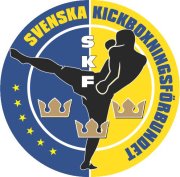 Verksamhetsberättelse 2020
Svenska KickboxningsförbundetFörfattare: Björn LjungdahlNationell tävlingsstatistik	2Svenska Mästerskapen 2020	2Landslag                                            3Internationell representation	4WAKO i världen		4PRO			4Gradering			4Styrelsen 2020		5Operativa Roller 2020		5Nationell tävlingsstatistikAntal matcher under 2020: 52stSiffrorna inom parentes är skillnaden mot föregående år K1 (K1):                                       5st  (-81st)		
Low Kick (LK):                             8st  (-8st )	
Kick Light (KL):                          83st  (-173st)	
Junior Kickboxning (JK).             9st  (-20st)
PRO                                            0 st  (-6st)
Totalt: 		          108st  (-285st)
Antal RSC-H (Referee Stops Contest – Head):  2st  (-2st)Antal RSC (Referee Stops Contest):                  0st  (-4st)Hela idrotts-Sverige gick på en knock när viruset slog till och endast fyra tävlingar, sanktionerade av förbundet, kunde under 2020 genomföras pga Covid-19. Eftersom endast fyra tävlingar genomfördes och 75% av dem i Skåne så blir årets statistik påver och förhoppningsvis missvisande utifrån antalet verkligt aktiva inom disciplinen K1, K1 som förra året formligen exploderade utifrån ökat antal matcher året innan. Kick Light är fortsatt den disciplin som flest matcher genomförs i och toppar årets magra statistik.   ArrangörerUnder året arrangerade Skurups kick och Boxningsklubb tre tävlingar och Göteborgs Kickboxningsklubb en tävling. Totalt inkom 14st tävlingssanktioner under året men pga pandemin fick 10st ställas in. Glädjande var några av ansökningarna från klubbar som tidigare inte arrangerat kickboxningstävlingar vilket ser lovande ut för framtiden. Rookie RumbleTävlingen Rookie Rumble arrangerades sedvanligt av Göteborgs Kickboxningsklubb. Årets tävling, som förövrigt är en nybörjartävling, innebar 56 genomförda matcher. Matcherna fördelades på 41st KL, 3st LK, 5st K1 och 8 st JK. Svenska Mästerskapen 2020Pandemin medförde att ett Svenskt Mästerskap under 2020 inte kunde genomföras.Landslag 2020Årets landslag har bestått av:Leo Eshagi:Klubbtillhörighet: Göteborg Muay Thai IFDiciplin: K1Viktklass: -67kgAlexandra Andersröd:Klubbtillhörighet: Göteborg Muay Thai IFDiciplin: K1Viktklass: -60kgSofia Sjöström: Klubbtillhörighet: Masters Gym Kick & Thaiboxning IFDiciplin: K1Viktklass: -56kgVeteranAnnika Berglund:Klubbtillhörighet: Skurups Kick och BoxningsklubbDiciplin: KLViktklass: -65kgNiklas Eberstein:Klubbtillhörighet: Östersunds KampsportsföreningDiciplin: KLViktklass: -74kgLandslaget genomförde trots Corona-pandemin ett läger den 15-16 augusti i Göteborg och fystester på Bosön den 5-6 september. Pga pandemin ställdes i november det uppföljande fystest in men digitala föreläsningar tillhandahölls och genomfördes i samarbete med Helena Hugosson, elitansvarig från SB&K.Två av landslagsmedlemmarna (Leo och Sofia) tillhör SB&K´ s prioterade idrottare vilka ingår i ett långsiktigt utvecklingsprogram med andra idrottare inom Budoförbundet. Under året har de deltagit i föreläsningar och träffar vilka för deras utveckling varit både givande och gynnsamma, enligt landslagsledningen. Tyvärr blev alla internationella tävlingar inställda och så även EM vilket innebar att landslaget inte gavs möjligheten att tävla.Internationell representationBjörn Ljungdahl representerade Sverige digitalt på WAKO IF:s och WAKO Europe:s årsmöte.  Camilla Jörneheim, internationell domare, deltog som svensk domarrepresentant på WAKO:s digitala domarseminarium.Emma Ankargren är en av delegaterna i WAKO:s Womens Comittee och var under året delaktig i kommitténs arbete.WAKO i världenKickboxningens Dag firades den 30 november globalt. Ett återkommande evenemang som firas olika världen över för att synliggöra sporten. Pga Corona-situationen uppmärksammade förbundet firandet endast digitalt på sociala medier. I slutet på 2020 aviserade Roy Baker, WAKO: president, att Kickboxning ska vara en del av Europeiska Spelen i Krakow, Polen under 2023. Europeiska spelen anordnas vart 4:e år av Europeiska Olympiska Kommittén och med Kickboxningen som en deltagande sport i de olympiska finrummen hoppas man från WAKO och den globala Kickboxnigs gemenskapen på ett deltagande i de Olympiska Spelen inom en inte allt för avlägsen framtid.                 PROUnder året arrangerades inga proffsmatcher i Kickboxning i Sverige sanktionerade av Svenska Kickboxnings Förbundet.GraderingTyvärr genomfördes ingen mästargradering 2020Styrelse 2020Ordförande Björn LjungdahlVice Ordförande Camilla JörneheimKassör Jan PetterssonLedamöterMartin Eisengarten Elisabeth Hansson OlssonSuppleanter Joanna Camacho Pär BergOperativa roller 2020Tävlingskommitté Martin EisengartenCamilla JörneheimRobert de ZwartMarcus JohanssonKommunikationsansvarigCamilla JörneheimLandslagsledningFörbundskapten – Sabrina Sedin RoskvistAssisterande förbundskapten – Magnus TrommestadGraderingsansvarigLinus GrinswallValberedningVictoria HedlingAlex Bring PalmOla Söderlin